F7360 									Scheda creata il 10 maggio 2023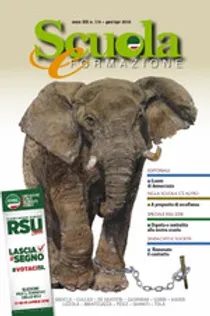 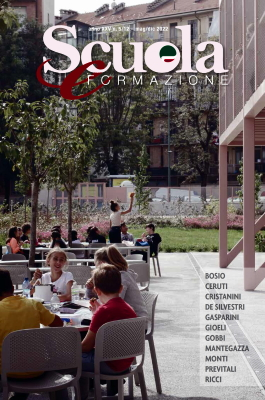 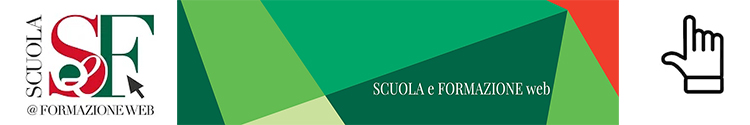 Descrizione storico-bibliografica*Scuola & formazione : settimanale della CISL Scuola. – Roma : Sindacato nazionale CISL Scuola e formazione, 1998-2022. – 25 volumi ; 28 cm. ((Poi mensile; poi trimestrale. - Il formato varia. - Descrizione basata su: Anno 1, n. 10 (27 febbraio 1998). - Dal n. 37 (1999) disponibile anche online. - CFI0426878; LO11437731Variante del titolo: *Scuola e formazione*Scuola e formazione web. – 1 (2023)-    . – Roma : [s.n., 2023]-    . – Testi elettronici (file PDF) ; video. ((Trimestrale. – Disponibile onlineAutore: Confederazione italiana sindacati lavoratori ScuolaSoggetto: Scuola - Periodici ; Scuola - Personale - Organizzazione sindacale - PeriodiciClasse: D331.88113711005Volumi disponibili in rete n.37(1999)-2022; 2023-Informazioni storico-bibliograficheCon l’uscita del primo numero in modalità on line si concretizza un progetto che la segreteria nazionale della CISL Scuola aveva impostato nella conferenza organizzativa e programmatica del 2019 e rilanciato nella relazione organizzativa del VII Congresso (Riccione, 16-18 marzo 2022), nella quale si indicava come preciso obiettivo quello di “ricondurre sempre più a sistema tutta la nostra produzione informativa e di comunicazione, rendendo più stretto e funzionale l’intreccio dei diversi strumenti e dei diversi canali (rivista, agenda, sito, social)” nell’ottica di una “sapiente e mirata integrazione” di tutti gli strumenti, condizione per vederli ancor più valorizzati, ciascuno nella sua specificità. La scelta di trasferire sul web la rivista "Scuola e Formazione" è un passo particolarmente impegnativo, importante e decisivo in tale direzione, oltre a rispondere, come detto anche nell’editoriale dell’ultimo numero in formato cartaceo, a esigenze di contenimento costi e di un più efficiente utilizzo delle risorse. In un formato che meglio si presta all’integrazione e all’interazione con gli altri strumenti di comunicazione di cui disponiamo, la rivista punta a mantenere i livelli di qualità che l’hanno sempre caratterizzata, grazie a tante autorevoli e prestigiose collaborazioni sul cui apporto confidiamo di poter contare in questa rinnovata veste. La periodicità sarà trimestrale: ogni numero, e questo sul piano dell’impostazione editoriale rappresenta il più evidente segno di novità, sarà centrato su un tema, di particolare e rilevante attualità, sul quale si svilupperà la maggior parte degli interventi e che sarà posto in evidenza nella pagina di apertura. Parliamo di pagine, anche se il formato on line consente una libertà di percorso molto più ampia: una varietà di scelte che sarebbe lungo e forse neppure utile descrivere, perché saranno lettrici e lettori – come normalmente avviene navigando le pagine web - a scoprire i possibili approcci e a seguire quello per loro più congeniale. La multimedialità è senz’altro uno degli aspetti che il nuovo formato consente di sviluppare, ampliandone le potenzialità, così come la costante interazione con tutti gli altri canali attraverso cui la nostra organizzazione informa e comunica: dal sito ai diversi profili social, ai prodotti audio e video che periodicamente vengono realizzati e diffusi. La rivista conserva comunque, per ogni numero, una sua precisa e ben definita identità, tanto da renderne disponibile ogni volta diversi formati, uno dei quali impostato secondo un’impaginazione tradizionale, riproducibile a stampa. Crediamo di aver detto l’essenziale e di poter chiudere qui questa presentazione, lasciando a chi legge il piacere di esplorare la nuova veste della rivista, il cui legame con la precedente versione è reso manifesto, oltre che dal titolo solo lievemente modificato, dalla sezione archivio nella quale sono conservate e accessibili le annate precedenti. Non ci resta che augurarvi buona lettura, con l’augurio si possa compiere un passo importante in direzione dell'obiettivo indicato dall’ultimo congresso: “una nuova maniera di comunicare… per informare, motivare, orientare i nostri iscritti, le nostre RSU, il personale della scuola, offrendogli come stella polare i nostri valori di riferimento”. ​ https://www.scuolaeformazione.net/la redazioneDirettore Ivana Barbacci​Direttore responsabile Andrea BenvenutiCoordinatori di redazione Giancarlo Cappello, Erica CassettaRedazione Fabrizia De Cuia, Elio Formosa, Annamaria Iantaffi, Gianni ManuzioSegreteria di redazione Daniela Amore​redazione.scuola@cisl.it